08.01.21LO: I can calculate perimeter.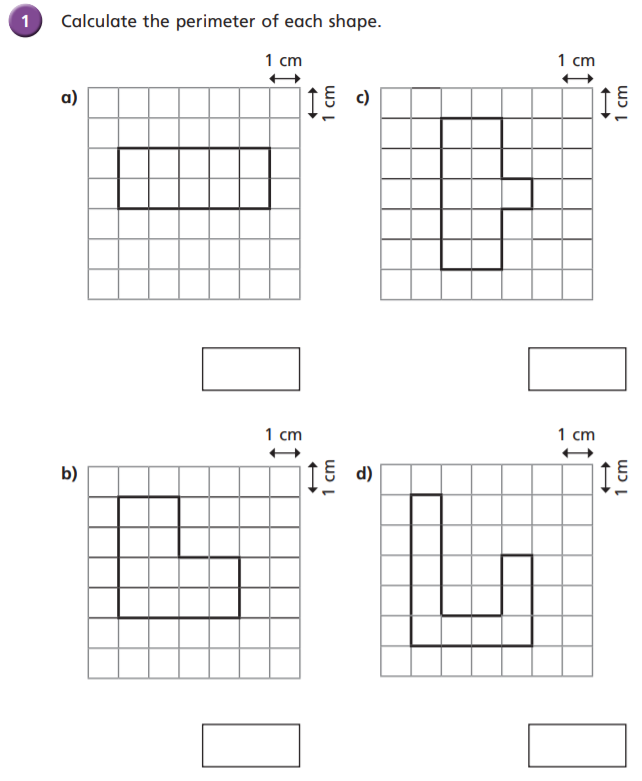 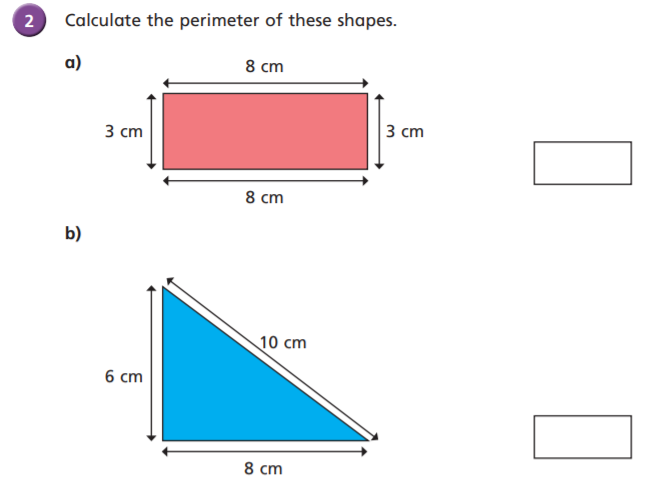 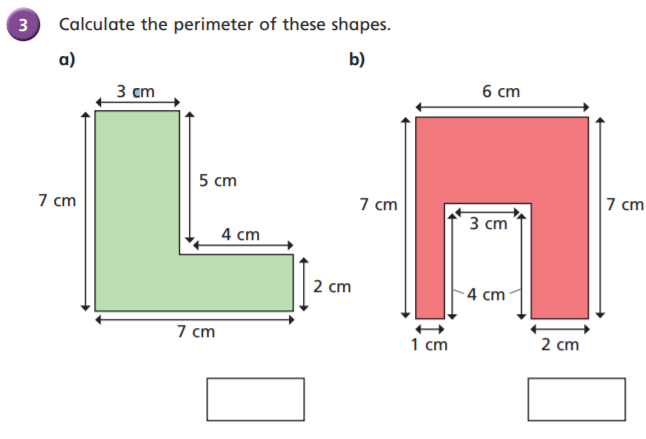 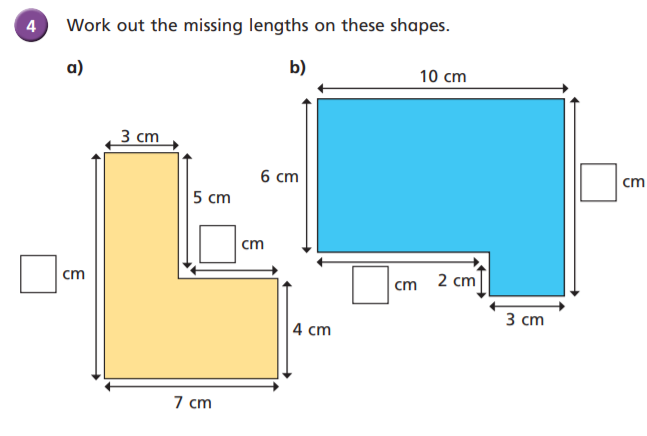 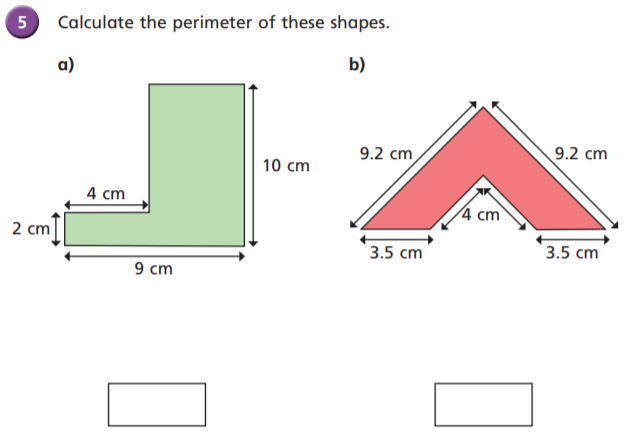 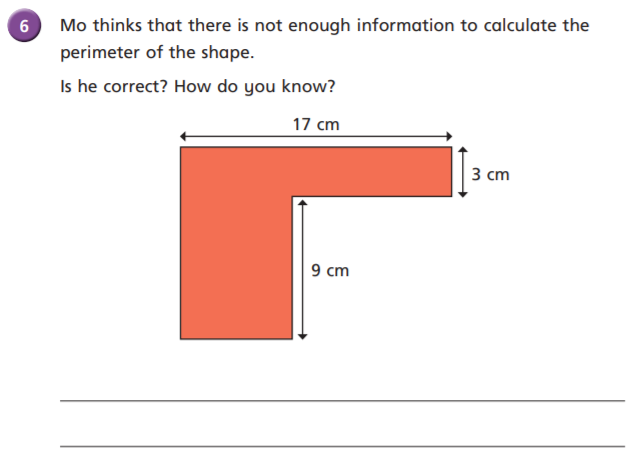 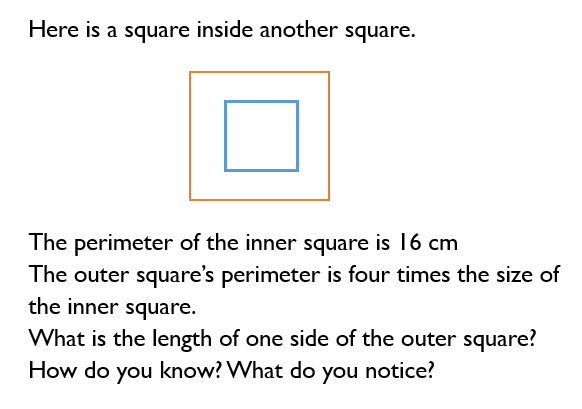 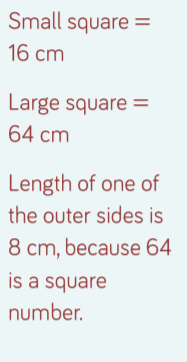 